ПРОЕКТУКРАЇНАКАЛУСЬКА МІСЬКА РАДАВИКОНАВЧИЙ КОМІТЕТРІШЕННЯ___________№_______       Про надання одноразових      грошових допомог  у зв’язку  з         негативними наслідками  поширення         на території  України гострої        респіраторної  хвороби СOVID-19,        спричиненої  коронавірусом SARS-CoV-2                        Керуючись ст.34 Закону України «Про місцеве самоврядування в Україні», рішенням виконавчого комітету Калуської міської ради  від 27.04.2021 №120 «Про затвердження Порядку надання одноразової грошової допомоги у зв’язку з негативними наслідками поширення на території України гострої респіраторної хвороби СOVID-19, спричиненої коронавірусом SARS-CoV-2 громадянам, що опинилися в складних життєвих обставинах та складу комісії», рішенням Калуської міської ради від 17.12.2020 № 114 «Про програму забезпечення карантинних заходів та протидії захворюванню на СOVID-19 на території Калуської міської  територіальної громади у 2021 році» (третя сесія восьмого демократичного скликання) та беручи до уваги подання Калуського міського Центру соціальних служб  від 15.05.2021 № 01-25/140, виконавчий комітет міської радиВИРІШИВ: 1. Надати одноразові грошові допомоги у зв’язку з негативними наслідками поширення на території України гострої респіраторної хвороби СOVID-19, спричиненої коронавірусом SARS-CoV-2 громадянам, що опинилися в складних життєвих обставинах, згідно з додатком 1.     2. Відмовити в наданні одноразової грошової допомоги громадянам  згідно з додатком 2.     3. Фінансовому управлінню міської ради (Леся Поташник) кошти в сумі 155 448 грн 50 коп. (сто п’ятдесят п’ять тисяч чотириста сорок вісім грн 50 коп.) перерахувати на рахунок управління соціального захисту населення Калуської міської ради (Любов Федоришин), в тому числі 155 000 грн 00 коп. (сто п’ятдесят п’ять  тисяч  грн 00 коп.) для виплати допомог та 448 грн 50 коп. (чотириста сорок вісім  грн 50 коп.) на поштовий збір.    4. Контроль за виконанням цього рішення покласти на першого  заступника міського голови  Мирослава  Тихого.Міський голова                                                            Андрій   НАЙДА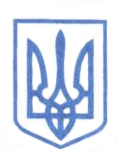 